`ΘΕΜΑ:     Εξεταστέα Ύλη  Μαΐου – Ιουνίου 2018(Ισχύει και για την 2η εξεταστική περίοδο21-26 Ιουνίου)Τάξη : B ΓυμνασίουΜάθημα: ΓΕΩΓΡΑΦΙΑΜαθήματα: 1,  6,  7,  8, 10,  9,  17,  12,  14, 25,  26,  27         Η Καθηγήτρια							                Ο Διευθυντής    Κωνσταντίνα Κόγια                                                                       Κώστας Γιαννουλέας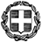 Να διατηρηθεί έως:ΠΕΡ. Δ/ΝΣΗ  Π. ΚΑΙ Δ. ΕΚΠ/ΣΗΣ ΠΕΛΟΠΟΝΝΗΣΟΥΔΙΕΥΘΥΝΣΗ Δ/ΘΜΙΑΣ ΕΚΠ/ΣΗΣ ΛΑΚΩΝΙΑΣ2ο ΓΥΜΝΑΣΙΟ ΣΠΑΡΤΗΣΦ.22.3 /  25  - 5  - 2018     ΠΡΟΣ: Διευθυντή 2ου Γυμνασίου ΣπάρτηςΤαχ.Διεύθυνση	:	Κων. Παλαιολόγου 1  Τ.Κ. 23100 ΣπάρτηΠληροφορίες     : Κώστας Π. ΓιαννουλέαςΤηλέφωνο          : 27310  28772Τηλεομοιότυπο  : 27310 28669 Ηλεκ. Ταχ.  : mail@2gym-spartis.lak.sch.grΙστοσελίδα:  http://2gym-spartis.lak.sch.gr/     ΚΟΙΝ:  